新Ｔシャツ販売決定！！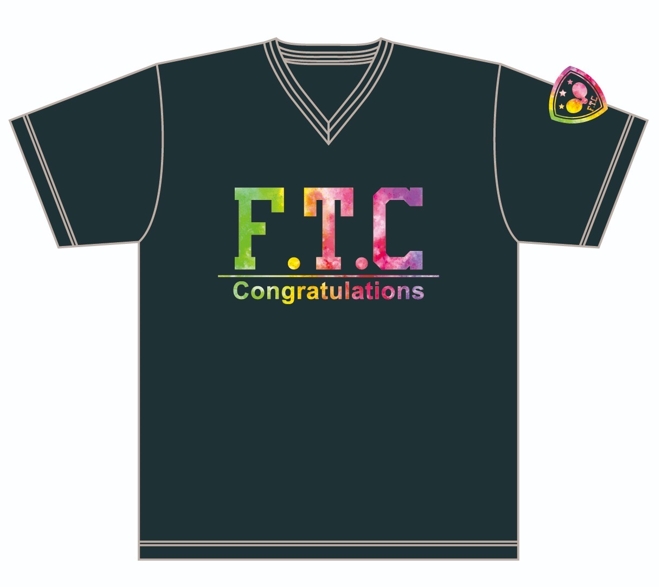 この度、皆様待望のレインボーカラーを販売することになりました！！値段は税込み　3,500円練習着としてお使いください！